-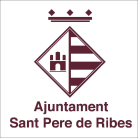 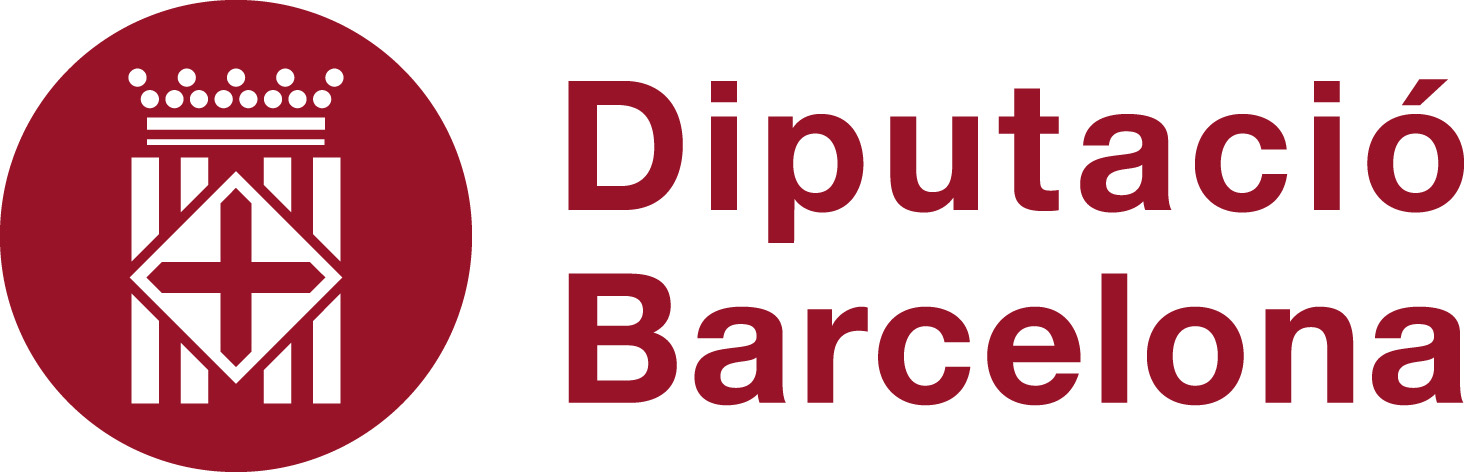 ORGANITZA’T AMB EFICÀCIA. GESTIÓ I PLANIFICACIÓ DEL TEMPSIV Jornades Networking a Sant Pere de RibesDijous 30 de novembre de 2017. De 9:00h a 13:30hBiblioteca Manuel de Pedrolo. RibesFULL D’INSCRIPCIÓ. Jornada gratuïta. Places limitades.MÉS INFORMACIÓ: _Ajuntament de Sant Pere de Ribes 938967300 _ promocioeconomica@santperederibes.cat _ www.santperederibes.catEn virtut de  15/1999 de 13 de desembre, sobre  de Dades de Caràcter Personal, el fem coneixedor que les seves dades personals, que poden estar en aquesta comunicació, estan incorporades en un fitxer responsabilitat de l’Ajuntament de Sant Pere de Ribes. La finalitat d’aquest fitxer és la de gestionar les activitats de les quals el fem coneixedor i informar-lo dels nostres serveis. Aquestes dades no seran transmeses a terceres persones. Si desitja exercir els drets d’accés, rectificació, o donar-se de baixa, pot dirigir-se a: Promoció Econòmica. Ajuntament de Sant Pere de Ribes. Masia C. Major, 110. 08810 Sant Pere de Ribes, o bé, enviar un correu electrònic a promocioeconomica@santperederibes.cat. NOM I COGNOMSNOM EMPRESA/ENTITATEMPRENEDOR/A(marcar la casella si encara no s’ha iniciat l’activitat)DESCRIPCIÓ ACTIVITATANY INICI ACTIVITATADREÇAMUNICIPITELÈFONCORREU - @OBSERVACIONSRECORDATORI: Espai networking a la jornada: espai per deixar informació (fulletons, targetes, gadgets, promocions…) d’empreses o entitats per tal de promoure l’intercanvi i les relacions entre els presents.RECORDATORI: Espai networking a la jornada: espai per deixar informació (fulletons, targetes, gadgets, promocions…) d’empreses o entitats per tal de promoure l’intercanvi i les relacions entre els presents.RECORDATORI: Espai networking a la jornada: espai per deixar informació (fulletons, targetes, gadgets, promocions…) d’empreses o entitats per tal de promoure l’intercanvi i les relacions entre els presents.RECORDATORI: Espai networking a la jornada: espai per deixar informació (fulletons, targetes, gadgets, promocions…) d’empreses o entitats per tal de promoure l’intercanvi i les relacions entre els presents.RECORDATORI: Espai networking a la jornada: espai per deixar informació (fulletons, targetes, gadgets, promocions…) d’empreses o entitats per tal de promoure l’intercanvi i les relacions entre els presents.